„EU peníze školám“Projekt DIGIT – digitalizace výuky na ISŠTE Sokolovreg.č. CZ.1.07/1.5.00/34.0496Tento výukový materiál je plně v souladu s Autorským zákonem (jsou zde dodržována všechna autorská práva).Pokud není uvedeno jinak, autorem textů a obrázků je Ing. Luboš Látal.Automatizace – regulované obvodyAutomatizace – regulované obvody – Zapojení pro určení vlivu změn napájecího napětíZapojení pro určení vlivu změn napájecího napětí viz (obr. 1) :Ať u0=2 mV na frekvenci 1 kHz, určete činitel potlačení změn napájecího napětí SVR v dB.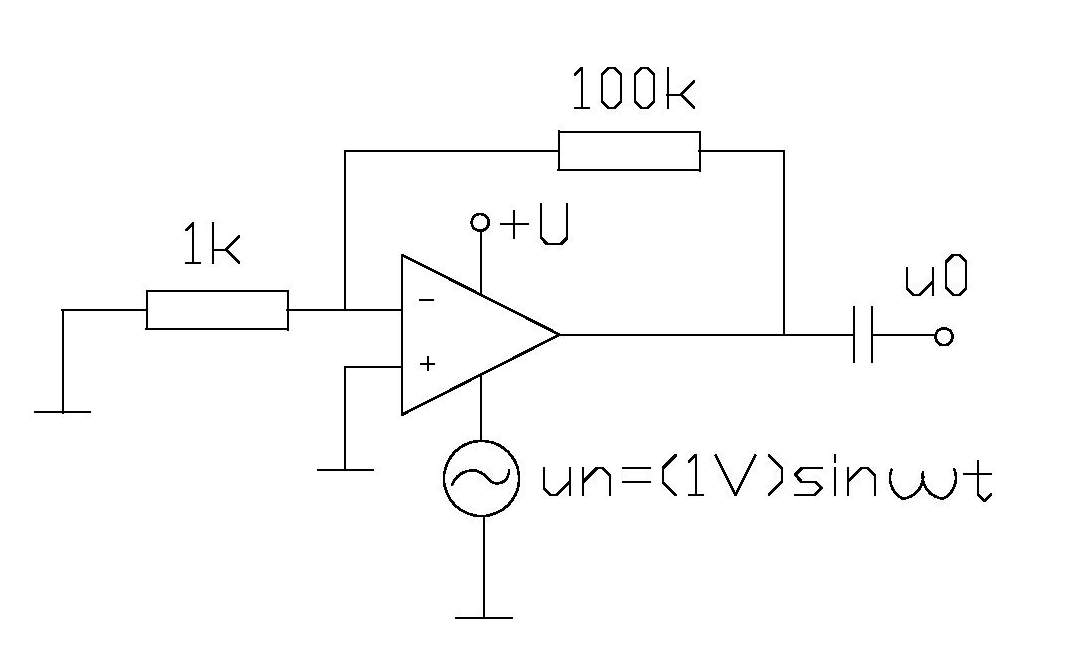 Obr. 1a Zapojení pro určení SVR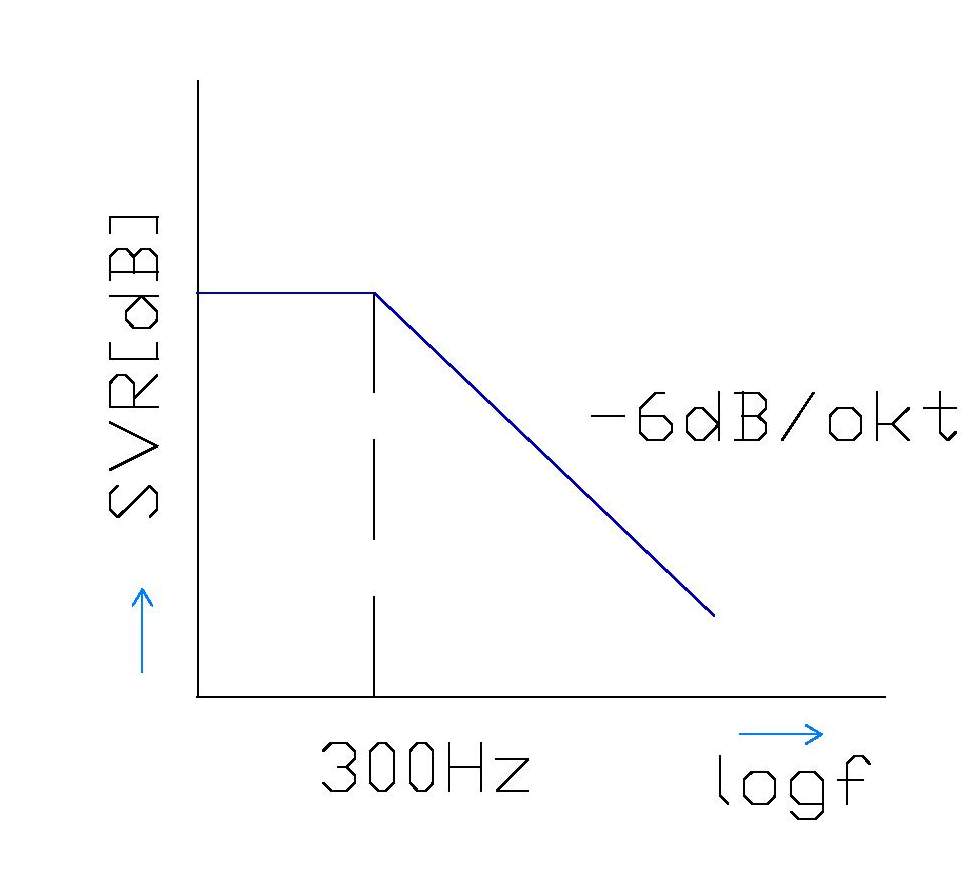 Obr. 1b Typická závislost na frekvenciBudeme uvažovat, že rušivé napětí ur od střídavé složky un napájecího napětí proniká přímo na vstup operačního zesilovače. Potom pro výstupní napětí u0  platí za uvedených poměrůPro SVR platíTypická závislost SVR na frekvenci je na obrázku (obr. 1b). Popisovaná je situace pro záporné napájecí napětí. Naprosto shodným způsobem je možné hodnotit vliv změn kladného napájecího napětí. Obecně není vliv změn v kladné a záporné napájecí větvi stejný. CvičeníDo daného obrázku zapojení pro určení vlivu změn napájecího napětí dopiš jednotlivé veličiny popisující toto zapojení. 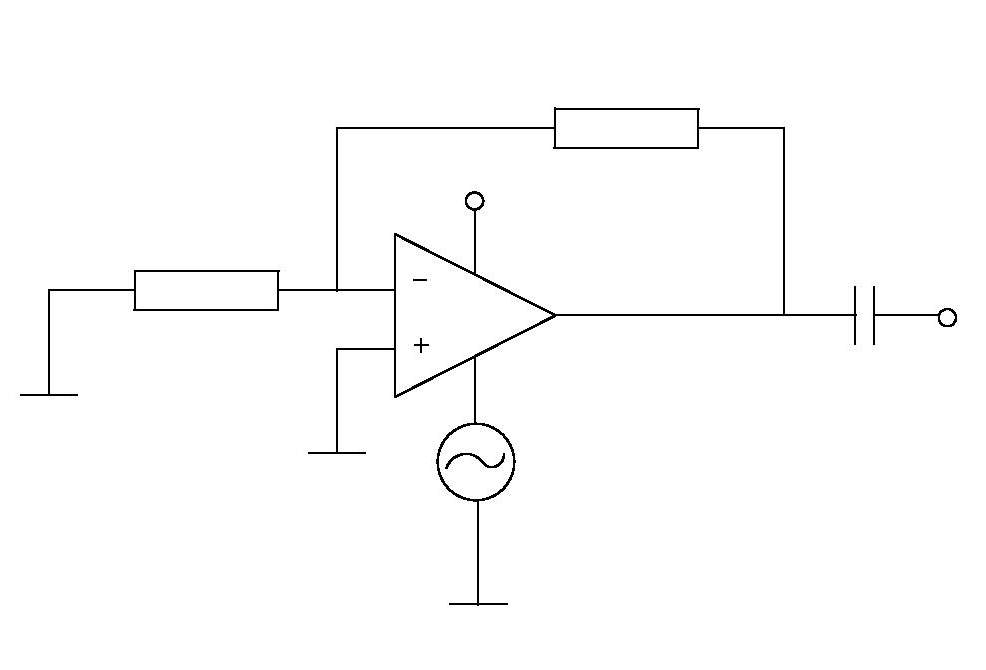 Po provedení důkazu, zkus napsat vztah, který platí pro SVR.TestUvažujeme, že rušivé napětí ur od střídavé složky un na vstup operačního zesilovače.proniká přímoproniká nepřímoproniká oklikou nepronikáNa obrázku (obr. 1b) je zobrazena typická závislost SVR na čem? a) na frekvencib) na perioděc) na napětíd) na náladěObecně …………………. v kladné a záporné napájecí větvi stejný.a) není vliv změnb) je vliv změn c) je občas vliv změnd) je kolísavě vliv změnIII/2 Inovace a zkvalitnění výuky prostřednictvím ICTVY_32_INOVACE_7_1_12Název vzdělávacího materiáluAutomatizace – regulované obvody – Zapojení pro určení vlivu změn napájecího napětíJméno autoraIng. Luboš LátalTematická oblastAutomatizace - regulované obvodyVzdělávací obor26-41-M/01 ElektrotechnikaPředmětElektrotechnická měřeníRočník3. Rozvíjené klíčové kompetenceŽák aktivně rozvíjí získané poznatky pro uplatnění v praxi. Rozvoj technického myšleníPrůřezové témaElektronika, matematikaČasový harmonogram1 vyučovací hodinaPoužitá literatura a zdrojeElektrotechnická měření, J. Husman, M. Marťak, J. Koudelka, SNTL 1989Pomůcky a prostředkyInteraktivní tabule, dataprojektorAnotaceVliv změn napájecího napětí, rušivé napětí, napájecí větevZpůsob využití výukového materiálu ve výuceVýklad, cvičení, testDatum (období) vytvoření vzdělávacího materiáluZáří 2013